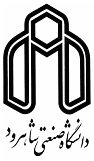 نماینده محترم تحصيلات تكميلي : با عنایت به اخذ مجوز لازم و تأیید تحصیلات تکمیلی دانشگاه برگزاری جلسه دفاع از پایان نامه دانشجو ذیل از نظر مقررات آموزشی بلامانع است .خواهشمند است پس از برگزاری جلسه دفاع و تکمیل فرم های صورت جلسه  ، ظرف مدت یک ماه به دانشکده تحویل دهید .                                                                                 رئيس دانشكده: دکتر محمدرضا عامریان                                                                                  تاريخ و امضاء :مشخصات دانشجو:مشخصات دانشجو:نام و نام خانوادگي: ...........................................          شماره دانشجويي : ................................نام و نام خانوادگي: ...........................................          شماره دانشجويي : ................................ رشته تحصيلي : مهندسی کشاورزی..........................................       دوره : روزانه / شبانه رشته تحصيلي : مهندسی کشاورزی..........................................       دوره : روزانه / شبانه